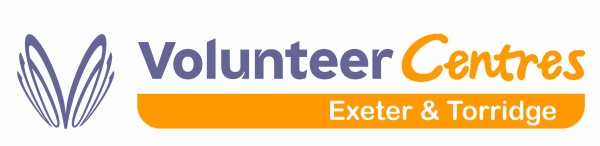 Volunteering Opportunity Registration FormOrganisational DetailsDescribe your organisationWhere is your organisation based?Organisation contact detailsOpportunity DetailAbout the opportunityDescriptionWhat are you looking for?Opportunity informationPractical considerationsSuitability’sNumber of volunteers Categorising your opportunitySuitable for Volunteers interested inPLEASE SELECT A MAXIMUM OF 5 KEY SUBJECT AREASWhat Skills will the volunteer gain?What Skills should the volunteer have?What Activities will the volunteer do?Where is the opportunity located?When is the opportunity available?Time of dayCharity NameAre you a registered CharityWhat is your Charity NumberPostcodeAddress 1Address 2TownCountyContact nameMain numberE-mailWebsiteFacebookTwitterInstagramOpportunity TitleOffered byTorridge Volunteer CentreOffered forApplications should go toContact nameContact phoneContact emailRelevant qualification or trainingOwn vehicle or access to oneWill require a DBS checkCan drive a mini busDriving licencePeople with visual impairmentUnder 16’sLong term commitmentOutdoor18-25 year oldsWith friendsEmployee volunteersOne off eventsGroups16-17 year oldsUniversity studentsShort term commitmentMicro volunteeringSchool work placementRestricted mobilityFrom homeFrom your officeOlder peopleIndoorFamilyOnlineOver 18’sPeople seeking workProfessionalMedia – Marketing – Health & Safety – IT – Legal – RetailEducationEducation – Museums – Heritage – Literacy – LibrariesEnvironmentEnvironment – Animals – Wildlife – ConservationCulture & SportFestivals – Performance – Drama – Sport – Craft – Music – Art – Film – Public Events – RecreationCrisis & PovertyPoverty – Disaster relief – Unemployed – International Aid – Emergency Services – Foodbank – Refugees – Homeless – Crisis Support – Housing – HungerCommunitiesWomen – Men – LGBT – Faith – Race & Ethnicity – ImmigrantsCrime & JusticeJustice – Politics – Civil Rights – Ex-Offenders – Victim Support – Human Rights – Domestic Violence – Prisoners - CrimeHealth & Social CareVeterans – Addiction – Social Care – Disability – Hospices – Mental Health - MedicinePeople, Youth & FamiliesOlder People – Families – Young People - ChildrenCreativeDesign – Craft – Photography – CreativePracticalBuilding Work – Carpentry – catering – Cleaning & Tidying – Outdoor WorkLeadershipLeadership – Team Work – Managing People Governance – OrganisingTechnologyWeb Design – Electronics – ITAcademicReading & Writing – Reasoning – MathsInterpersonalTalking to Others – Counselling – Listening - NegotiatingCreativeDesign – Craft – Photography – CreativePracticalBuilding Work – Carpentry – catering – Cleaning & Tidying – Outdoor WorkLeadershipLeadership – Team Work – Managing People Governance – OrganisingTechnologyWeb Design – Electronics – ITAcademicReading & Writing – Reasoning – MathsInterpersonalTalking to Others – Counselling – Listening - NegotiatingPracticalStewarding – Policing – Gardening – Retail – DIY – Design – Driving – CateringProfessionalFinance – Management – Legal Work – Translation – Business Development – TrusteeshipPromotion & FundraisingLobbying – Marketing – Fundraising – Campaigning – Social MediaOfficeAdministration – Receptionist – ResearchSupporting OthersMentoring – Counselling – Care Work – Befriending – Support Work – Advice - EscortingTechnology & OnlineIt – Technology – Web Development – Virtual VolunteeringTeaching & TrainingTraining – Youth Work – Coaching - TeachingLocationStart dateEnd dateMonTueWedThuFriSatSunMorningAfternoonEvening